Zamysli se, co chtěl autor tímto obrazem vyjádřit a jak bys sám obraz pojmenoval? 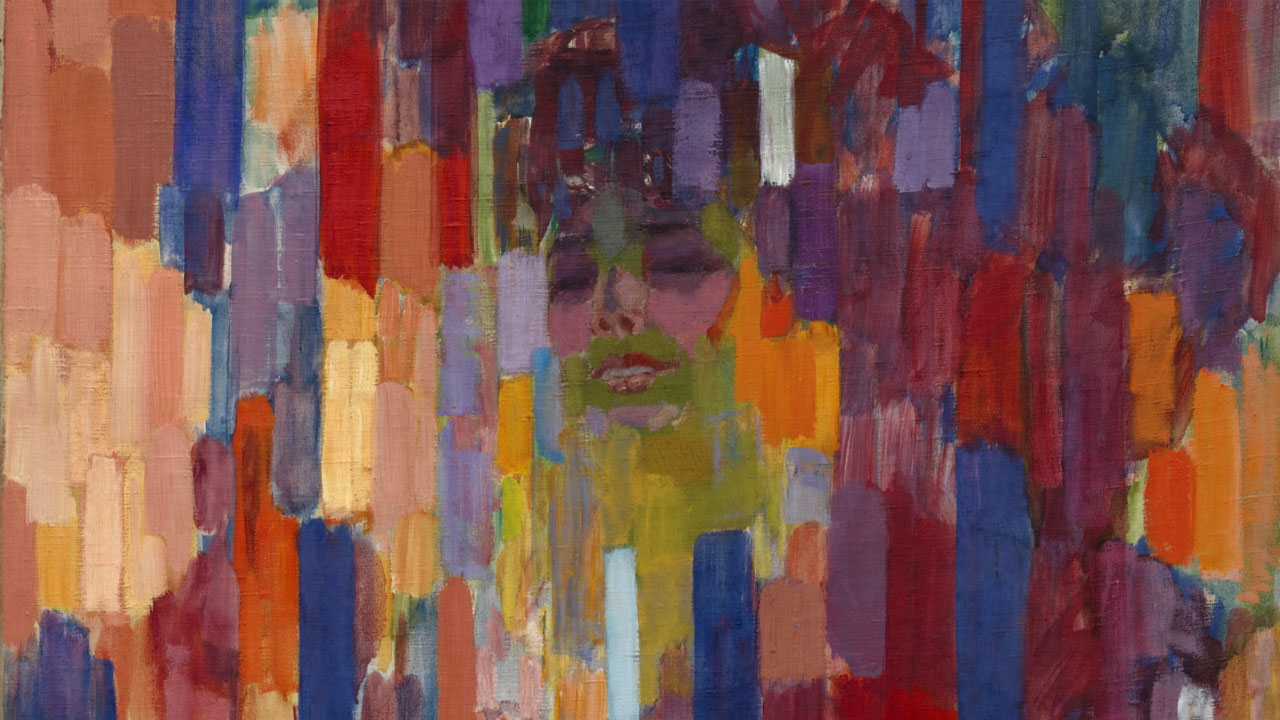 